La Universidad Veracruzana, a través de la Facultad de Contaduría y Administración, Región Xalapa, ubicada en Circuito Gonzalo Aguirre Beltrán s/n, Zona Universitaria C.P. 91000, Veracruz es la responsable del tratamiento que se realice a sus datos personales, los cuales serán protegidos conforme a lo dispuesto por la Ley 316 de Protección de Datos Personales en Posesión de Sujetos Obligados para el Estado de Veracruz de Ignacio de la Llave y demás normatividad aplicable.Finalidad: Los datos personales que recabamos de los alumnos, de los programas de técnico superior universitario, licenciatura y posgrado, serán utilizados exclusivamente para cumplir con los objetivos, atribuciones y obligaciones de la Facultad de Contaduría y Administración, Región Xalapa, las cuales son:Brindar servicios administrativos y académicos de formación, actualización, así como la realización de actividades que resulten necesarias para la formación académica, profesional y extracurricular en las modalidades: presencial, semipresencial y a distancia. Atención a solicitudes  del estudiante ante cuerpos colegiados y autoridades unipersonales. Impartir clases virtuales en plataformas tecnológicas de comunicaciones de texto, voz y video, con almacenamiento, para su continuidad académica.Difusión de actividades académicas en redes sociales, medios de comunicación y portales institucionales. Tutorías. Crear la vinculación de cada programa educativo con los sectores público, privado y social, para la prestación del servicio social.    Para otorgar apoyos económicos, becas y/o prórrogas, en caso de cumplir los requisitos establecidos.Actividades de participación y representación estudiantil. Intercambios académicos con instituciones de educación superior nacionales y extranjeras, así como programas especiales a petición expresa del alumno.  Aplicar encuestas, estadísticas e informes. Contactar a sus familiares o terceros en caso de una emergencia. Registro en eventos académicos, organizados por la Universidad Veracruzana (congresos, conferencias, simposios, foros y demás análogos). Atención médica. Sustanciar obligaciones internas de tipo administrativas en materia de propiedad intelectual y registro de patentes.Datos personales recabados:Datos identificativos: Nombre, domicilio, teléfono, matrícula, número de seguridad social, CURP, RFC, estado civil.   Datos biométricos: Rasgos faciales (imagen) y el patrón de voz. Datos electrónicos: Cuenta de correo electrónico personal e institucional y firma electrónica. Datos de contacto de emergencia: Nombre (s) y apellido (s) de contacto (s) de emergencia, teléfono (fijo y móvil), dirección y relación de parentesco con el titular.Datos académicos: Calificaciones, programas y servicios de apoyo, movilidad y situaciones de riesgo académico, resultado de examen diagnóstico, avance crediticio y resultados de EGEL.   Datos patrimoniales: cuentas bancarias y CLABE interbancaria.  Datos Personales sensibles: Aspectos personales, físicos, emocionales y psicológicos; si fuera el caso, modo de vida, estudio socioeconómico, manifestación de estado de vulnerabilidad y diversidad funcional, estado de salud presente y futuro. Fundamento legal:Ley Orgánica de la Universidad Veracruzana, Estatuto General de la Universidad Veracruzana, Estatuto de Alumnos 2008, Reglamento del Sistema Institucional de Tutorías, Estatuto de Personal Académico, Reglamento General de Estudios de Posgrado y Reglamentos Internos de la Entidades Académicas. Transferencias:Únicamente se realizarán transferencias cuando deriven de requerimientos de información, de una autoridad competente, debidamente fundados y motivados. Derechos ARCO:Usted tiene derecho a acceder a sus datos personales; así como solicitar la rectificación de su información personal, en caso de que esté desactualizada, sea inexacta o incompleta; que sea eliminada (cancelada) de nuestros registros o bases   de datos, cuando considere que la misma no está siendo utilizada conforme a los principios, deberes y obligaciones previstos en la ley; así como oponerse al uso de sus datos personales, para fines específicos.Para el ejercicio de cualquiera de los derechos ARCO, usted podrá presentar solicitud  por escrito ante la Coordinación Universitaria de Transparencia, Acceso a la Información y Protección de Datos Personales (CUTAI); a través de la Plataforma Nacional Transparencia en https://www.plataformadetransparencia.org.mx/en/web/guest/home o mediante el correo electrónico: datospersonales@uv.mx Requisitos: El nombre del titular y su domicilio o cualquier otro medio para recibir  notificaciones;Documentos que acrediten la identidad del titular y, en su caso, la personalidad       e identidad de su representante;De ser posible, el área responsable que trata los datos personales;Descripción clara y precisa de los datos personales respecto de los que se busca ejercer alguno de los derechos ARCO, salvo que se trate del derecho de acceso;La descripción del derecho ARCO que se pretende ejercer, o bien, lo que solicita el          titular;Cualquier otro elemento o documento que facilite la localización de los datos personales, en su caso.Datos de la CUTAI:Domicilio: Calle Veracruz, número 46, departamento 5, fraccionamiento Pomona, C.P. 91140, Xalapa Veracruz.Teléfono: (228) 8 42 17 00 ext. 10504 o (228) 8 41 59 20Correo electrónico institucional: datospersonales@uv.mx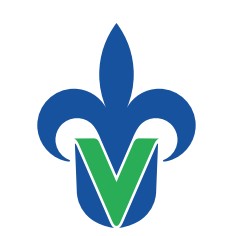 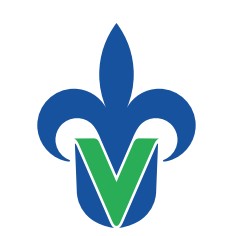 Modificaciones al Aviso de Privacidad:En caso de realizar alguna modificación al aviso de privacidad se hará de su conocimiento mediante la página de internet: https://www.uv.mx/transparencia/infpublica/avisos-privacidad/ 